  ANEXO 1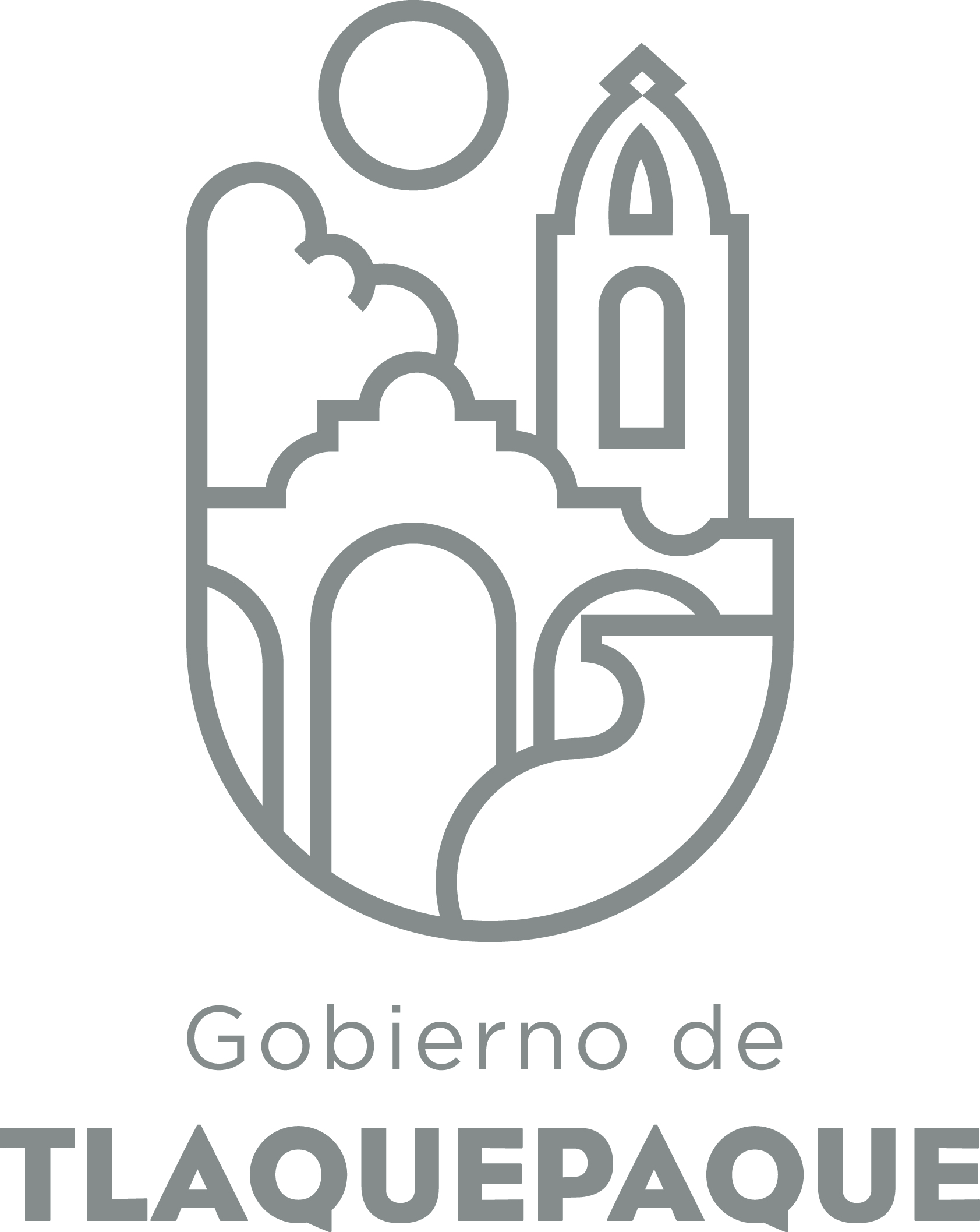 1.- DATOS GENERALESANEXO 22.- OPERACIÓN DE LA PROPUESTA DIRECCIÓN GENERAL DE POLÍTICAS PÚBLICASCARATULA PARA LA ELABORACIÓN DE PROYECTOS.A)Nombre del programa/proyecto/servicio/campañaA)Nombre del programa/proyecto/servicio/campañaA)Nombre del programa/proyecto/servicio/campañaA)Nombre del programa/proyecto/servicio/campañaQuererte es PrevenirQuererte es PrevenirQuererte es PrevenirQuererte es PrevenirQuererte es PrevenirQuererte es PrevenirEjeEje11B) Dirección o Área ResponsableB) Dirección o Área ResponsableB) Dirección o Área ResponsableB) Dirección o Área ResponsableIMJUVETIMMUJERESCOMUSIDAIMJUVETIMMUJERESCOMUSIDAIMJUVETIMMUJERESCOMUSIDAIMJUVETIMMUJERESCOMUSIDAIMJUVETIMMUJERESCOMUSIDAIMJUVETIMMUJERESCOMUSIDAEstrategiaEstrategia1.31.3C)  Problemática que atiende la propuestaC)  Problemática que atiende la propuestaC)  Problemática que atiende la propuestaC)  Problemática que atiende la propuestaPrevención en materia de enfermedades de transmisión sexual, embarazos no deseados, y proyecto de vida.Prevención en materia de enfermedades de transmisión sexual, embarazos no deseados, y proyecto de vida.Prevención en materia de enfermedades de transmisión sexual, embarazos no deseados, y proyecto de vida.Prevención en materia de enfermedades de transmisión sexual, embarazos no deseados, y proyecto de vida.Prevención en materia de enfermedades de transmisión sexual, embarazos no deseados, y proyecto de vida.Prevención en materia de enfermedades de transmisión sexual, embarazos no deseados, y proyecto de vida.Línea de AcciónLínea de AcciónC)  Problemática que atiende la propuestaC)  Problemática que atiende la propuestaC)  Problemática que atiende la propuestaC)  Problemática que atiende la propuestaPrevención en materia de enfermedades de transmisión sexual, embarazos no deseados, y proyecto de vida.Prevención en materia de enfermedades de transmisión sexual, embarazos no deseados, y proyecto de vida.Prevención en materia de enfermedades de transmisión sexual, embarazos no deseados, y proyecto de vida.Prevención en materia de enfermedades de transmisión sexual, embarazos no deseados, y proyecto de vida.Prevención en materia de enfermedades de transmisión sexual, embarazos no deseados, y proyecto de vida.Prevención en materia de enfermedades de transmisión sexual, embarazos no deseados, y proyecto de vida.No. de PP EspecialNo. de PP EspecialD) Ubicación Geográfica / Cobertura  de ColoniasD) Ubicación Geográfica / Cobertura  de ColoniasD) Ubicación Geográfica / Cobertura  de ColoniasD) Ubicación Geográfica / Cobertura  de ColoniasEscuelas preparatorias de municipio.Escuelas preparatorias de municipio.Escuelas preparatorias de municipio.Escuelas preparatorias de municipio.Escuelas preparatorias de municipio.Escuelas preparatorias de municipio.Vinc al PNDVinc al PNDE) Nombre del Enlace o ResponsableE) Nombre del Enlace o ResponsableE) Nombre del Enlace o ResponsableE) Nombre del Enlace o ResponsableSaúl Rene Blanco Vázquez3315447109reneblancoimjuvet@gmail.comSaúl Rene Blanco Vázquez3315447109reneblancoimjuvet@gmail.comSaúl Rene Blanco Vázquez3315447109reneblancoimjuvet@gmail.comSaúl Rene Blanco Vázquez3315447109reneblancoimjuvet@gmail.comSaúl Rene Blanco Vázquez3315447109reneblancoimjuvet@gmail.comSaúl Rene Blanco Vázquez3315447109reneblancoimjuvet@gmail.comVinc al PEDVinc al PEDF) Objetivo específicoF) Objetivo específicoF) Objetivo específicoF) Objetivo específicoJóvenes en edad de riesgo que conlleva la experimentación de la sexualidad en la adolescencia informados.Jóvenes en edad de riesgo que conlleva la experimentación de la sexualidad en la adolescencia informados.Jóvenes en edad de riesgo que conlleva la experimentación de la sexualidad en la adolescencia informados.Jóvenes en edad de riesgo que conlleva la experimentación de la sexualidad en la adolescencia informados.Jóvenes en edad de riesgo que conlleva la experimentación de la sexualidad en la adolescencia informados.Jóvenes en edad de riesgo que conlleva la experimentación de la sexualidad en la adolescencia informados.Vinc al PMetDVinc al PMetDG) Perfil de la población atendida o beneficiariosG) Perfil de la población atendida o beneficiariosG) Perfil de la población atendida o beneficiariosG) Perfil de la población atendida o beneficiariosJóvenes de entre 14 a 19 añosJóvenes de entre 14 a 19 añosJóvenes de entre 14 a 19 añosJóvenes de entre 14 a 19 añosJóvenes de entre 14 a 19 añosJóvenes de entre 14 a 19 añosJóvenes de entre 14 a 19 añosJóvenes de entre 14 a 19 añosJóvenes de entre 14 a 19 añosJóvenes de entre 14 a 19 añosH) Tipo de propuestaH) Tipo de propuestaH) Tipo de propuestaH) Tipo de propuestaH) Tipo de propuestaJ) No de BeneficiariosJ) No de BeneficiariosK) Fecha de InicioK) Fecha de InicioK) Fecha de InicioFecha de CierreFecha de CierreFecha de CierreFecha de CierreProgramaCampañaServicioProyectoProyectoHombresMujeresNoviembre 2016Noviembre 2016Noviembre 2016Noviembre 2017Noviembre 2017Noviembre 2017Noviembre 2017xFedEdoMpioxxxxI) Monto total estimadoI) Monto total estimadoI) Monto total estimadoFuente de financiamientoFuente de financiamientoA) Principal producto esperado (base para el establecimiento de metas) Asistencia de jóvenes para el desahogo del programaAsistencia de jóvenes para el desahogo del programaAsistencia de jóvenes para el desahogo del programaAsistencia de jóvenes para el desahogo del programaAsistencia de jóvenes para el desahogo del programaB)Actividades a realizar para la obtención del producto esperadoCalendarización de las instituciones educativas a visitar.Convocar la asistencia de los jóvenesDesahogar el programa del curso/tallerCalendarización de las instituciones educativas a visitar.Convocar la asistencia de los jóvenesDesahogar el programa del curso/tallerCalendarización de las instituciones educativas a visitar.Convocar la asistencia de los jóvenesDesahogar el programa del curso/tallerCalendarización de las instituciones educativas a visitar.Convocar la asistencia de los jóvenesDesahogar el programa del curso/tallerCalendarización de las instituciones educativas a visitar.Convocar la asistencia de los jóvenesDesahogar el programa del curso/tallerIndicador de Resultados vinculado al PMD según Línea de Acción Indicador vinculado a los Objetivos de Desarrollo Sostenible AlcanceCorto PlazoMediano PlazoMediano PlazoMediano PlazoLargo PlazoAlcance3507007007001000C) Valor Inicial de la MetaValor final de la MetaValor final de la MetaNombre del indicadorFormula del indicadorFormula del indicador100010001000Estretegico.Jóvenes asistentesJóvenes asistentesClave de presupuesto determinada en Finanzas para la etiquetación de recursosClave de presupuesto determinada en Finanzas para la etiquetación de recursosClave de presupuesto determinada en Finanzas para la etiquetación de recursosCronograma Anual  de ActividadesCronograma Anual  de ActividadesCronograma Anual  de ActividadesCronograma Anual  de ActividadesCronograma Anual  de ActividadesCronograma Anual  de ActividadesCronograma Anual  de ActividadesCronograma Anual  de ActividadesCronograma Anual  de ActividadesCronograma Anual  de ActividadesCronograma Anual  de ActividadesCronograma Anual  de ActividadesCronograma Anual  de ActividadesD) Actividades a realizar para la obtención del producto esperado 201720172017201720172017201720172017201720172017D) Actividades a realizar para la obtención del producto esperado ENEFEBMZOABRMAYJUNJULAGOSEPOCTNOVDICCharlas y cursos/ tallerxxxxxxxx